Prénom : _____________________________Complète   par   cha, che, chi, cho, chu, ché, sa, se, si, so, su, sé.il  se  ca______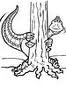 une   _____lade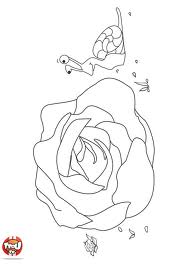 un    _____fflet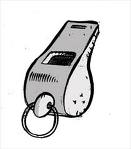 le   _____leil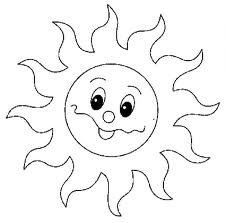 un  para______te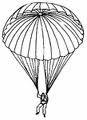 une  tas______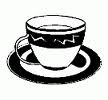 au  mar______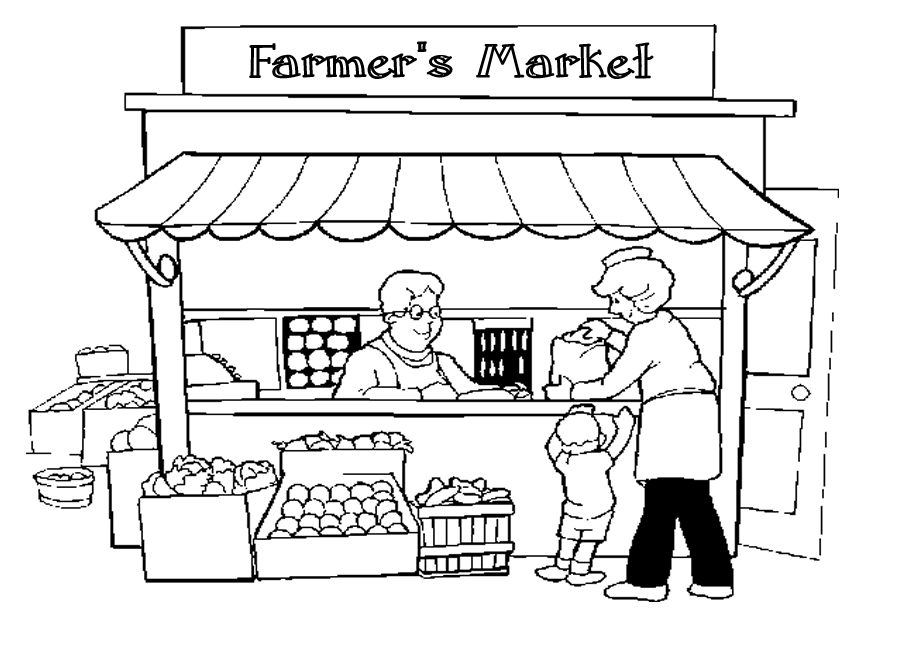 un  ______ot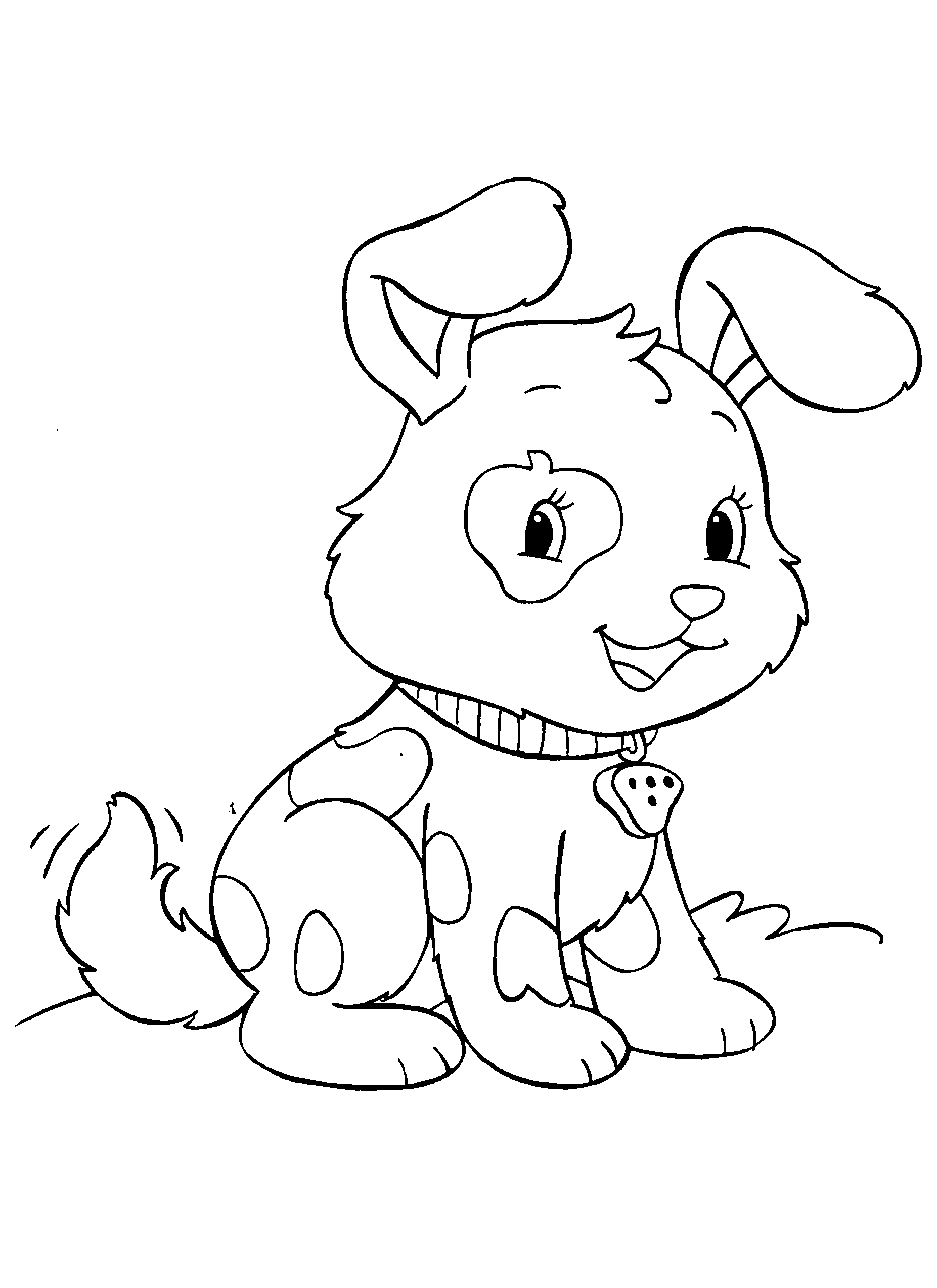 une   ta_______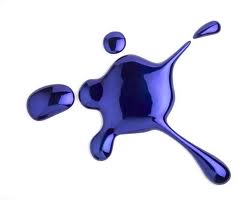 un  ______riot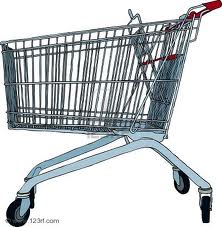 le bras  cas______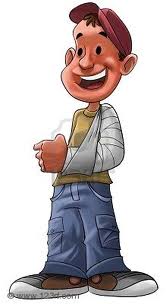 du  ______cre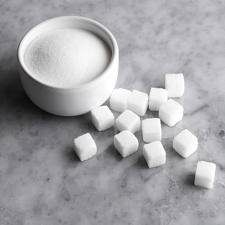 un  bû______ron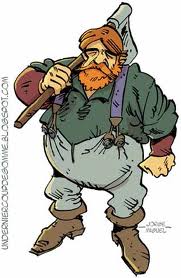 le  ______t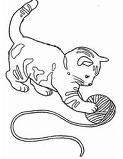 une  ma_____ne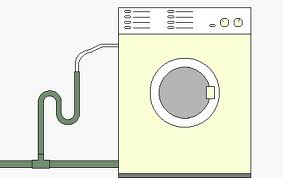 